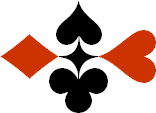 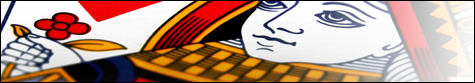 Serie 09 boekje 16 - West opent op 1 niveau Bied beide handen  
© Bridge OfficeAuteur: Thijs Op het Roodt

U bent altijd West en uw partner is Oost.Indien niet anders vermeld passen Noord en Zuid.Is het spelnummer rood dan bent u kwetsbaar.Wanneer oost of west past, is de bieding afgelopen.Na het eerste boekje vonden de cursisten dit zo leuk, dat ik maar de stoute schoenen heb aangetrokken en meerdere van deze boekjes ben gaan schrijven.

Het enthousiasme van de cursisten heeft mij doen besluiten om deze boekjes gratis aan iedereen die ze wil hebben, beschikbaar te stellen.

Ik heb bewust in eerste instantie geen antwoorden bij de boekjes gemaakt. Maar op veler verzoek toch met antwoorden.Ik zou het waarderen, wanneer u mijn copyright zou laten staan.

Mocht u aan of opmerkingen hebben, laat het mij dan weten.Ik wens u veel plezier met deze boekjes.
1♠VB97Noord

West     OostZuid♠85428542♥-Noord

West     OostZuid♥HV853HV853♦9654Noord

West     OostZuid♦AV8AV8♣AHV73Noord

West     OostZuid♣661212111111
Bieding West

Bieding West
Bieding Oost
Bieding Oost
Bieding Oost
11223344556677889910102♠AHV2Noord

West     OostZuid♠B7B7♥HV4Noord

West     OostZuid♥95329532♦10Noord

West     OostZuid♦H65H65♣VB865Noord

West     OostZuid♣A743A7431717888
Bieding West

Bieding West
Bieding Oost
Bieding Oost
Bieding Oost
11223344556677889910103♠AB93Noord

West     OostZuid♠H85H85♥875Noord

West     OostZuid♥HV92HV92♦AHNoord

West     OostZuid♦V964V964♣ 10754Noord

West     OostZuid♣H9H91212131313
Bieding West

Bieding West
Bieding Oost
Bieding Oost
Bieding Oost
11223344556677889910104♠10Noord

West     OostZuid♠HB743HB743♥AH1042Noord

West     OostZuid♥99♦B96432Noord

West     OostZuid♦HV875HV875♣ANoord

West     OostZuid♣93931212999
Bieding West

Bieding West
Bieding Oost
Bieding Oost
Bieding Oost
11223344556677889910105♠V43Noord

West     OostZuid♠AB972AB972♥A3Noord

West     OostZuid♥55♦AVB3Noord

West     OostZuid♦H1095H1095♣A1092Noord

West     OostZuid♣B86B861717999
Bieding West

Bieding West
Bieding Oost
Bieding Oost
Bieding Oost
11223344556677889910106♠AV64Noord

West     OostZuid♠B532B532♥84Noord

West     OostZuid♥AV102AV102♦HB109Noord

West     OostZuid♦V8542V8542♣V84Noord

West     OostZuid♣--1212999
Bieding West

Bieding West
Bieding Oost
Bieding Oost
Bieding Oost
11223344556677889910107♠V107Noord

West     OostZuid♠B8B8♥H8762Noord

West     OostZuid♥A94A94♦H64Noord

West     OostZuid♦B1087B1087♣HVNoord

West     OostZuid♣10732107321313666
Bieding West

Bieding West
Bieding Oost
Bieding Oost
Bieding Oost
11223344556677889910108♠A54Noord

West     OostZuid♠7676♥B75Noord

West     OostZuid♥AH9AH9♦A10982Noord

West     OostZuid♦764764♣A6Noord

West     OostZuid♣H10942H109421313101010
Bieding West

Bieding West
Bieding Oost
Bieding Oost
Bieding Oost
11223344556677889910109♠AV754Noord

West     OostZuid♠B9B9♥A9Noord

West     OostZuid♥V6542V6542♦AV1097Noord

West     OostZuid♦H8H8♣8Noord

West     OostZuid♣953295321616666
Bieding West

Bieding West
Bieding Oost
Bieding Oost
Bieding Oost
112233445566778899101010♠8Noord

West     OostZuid♠6565♥A75Noord

West     OostZuid♥H432H432♦AH1065Noord

West     OostZuid♦V98V98♣H1052Noord

West     OostZuid♣B843B8431414666
Bieding West

Bieding West
Bieding Oost
Bieding Oost
Bieding Oost
1122334455667788991010